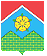 СОВЕТ ДЕПУТАТОВПОСЕЛЕНИЯ МОСКОВСКИЙРЕШЕНИЕО внесении изменений в решение Совета депутатов городского поселения Московский от 28.12.2011 №2/34 «О денежном содержании водителей и персонала по обслуживанию здания администрации поселения Московский»Руководствуясь Федеральным законом от 06.10.2003 №131-ФЗ «Об общих принципах организации местного самоуправления в Российской Федерации», Уставом поселения Московский, Совет депутатов решил:Внести в решение Совета депутатов городского поселения Московский от 28.12.2011 №2/34 «О денежном содержании водителей и персонала по обслуживанию здания администрации поселения Московский» следующие изменения:  дополнить пункт 1.4.2. абзацами следующего содержания: «Водителям администрации при рождении ребенка (одному из родителей, работающих в администрации), в связи со смертью близких родственников (родителей, детей, супруга (супруги), утратой личного имущества в результате пожара или стихийного бедствия, потребностью в лечении или восстановлении здоровья, в связи с болезнью (травмой), несчастным случаем, аварией, а также в иных случаях острой необходимости может дополнительно производиться материальная помощь в размере не более пяти должностных окладов по 4 разряду тарифной ставки.Материальная помощь предоставляется по решению представителя нанимателя (работодателя) за счет средств фонда оплаты труда на основании письменного заявления с приложением документов, подтверждающих соответствующие обстоятельства.По решению представителя нанимателя (работодателя) в связи с юбилейными датами может производиться единовременная выплата водителям администрации, достигшим возраста 50, 55, 60 и 65 лет, в размере до трех должностных окладов, при наличии стажа работы в администрации поселения Московский не менее 3 лет.». дополнить пунктом 2.5.3. следующего содержания: «2.5.3. Персоналу по обслуживанию здания администрации поселения Московский при рождении ребенка (одному из родителей, работающих в администрации), в связи со смертью близких родственников (родителей, детей, супруга (супруги), утратой личного имущества в результате пожара или стихийного бедствия, потребностью в лечении или восстановлении здоровья, в связи с болезнью (травмой), несчастным случаем, аварией, а также в иных случаях острой необходимости может дополнительно производиться материальная помощь в размере не более пяти должностных окладов по 1 разряду тарифной ставки.Материальная помощь предоставляется по решению представителя нанимателя (работодателя) за счет средств фонда оплаты труда на основании письменного заявления с приложением документов, подтверждающих соответствующие обстоятельства.По решению представителя нанимателя (работодателя) в связи с юбилейными датами может производиться единовременная выплата персоналу по обслуживанию здания администрации поселения Московский, достигшим возраста 50, 55, 60 и 65 лет, в размере до трех должностных окладов, при наличии стажа работы в администрации поселения Московский не менее 3 лет.».Настоящее решение вступает в силу с даты принятия. Опубликовать настоящее решение в «Вестнике Совета депутатов и администрации поселения Московский» и разместить на официальном сайте администрации поселения Московский.Контроль за исполнением настоящего решения возложить на главу поселения В.Ю. Чирина. Глава поселения                                                                                                                     В.Ю. Чиринот18.01.2018№7/60